แบบสำรวจหลักฐานเชิงประจักษ์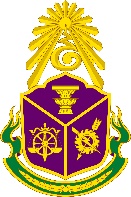 Evidence – Based Integrity and Transparency Assessment: EBITการประเมินคุณธรรมและความโปร่งใสในการดำเนินงานของหน่วยงานภาครัฐประจำปีงบประมาณ พ.ศ. 2560สำนักงานคณะกรรมการป้องกันและปราบปรามการทุจริตแห่งชาติ (สำนักงาน ป.ป.ช.) ได้ดำเนินโครงการประเมินคุณธรรมและความโปร่งใสในการดำเนินงานของหน่วยงานภาครัฐ (Integrity and Transparency Assessment: ITA) ซึ่งเป็นการประเมินเพื่อวัดระดับคุณธรรมและความโปร่งใสในการดำเนินงานของหน่วยงาน มีกรอบการประเมินใน 5 ดัชนี ได้แก่ 
1. ดัชนีความโปร่งใส 2. ดัชนีความพร้อมรับผิด 3. ดัชนีความปลอดจากการทุจริตในการปฏิบัติงาน 4. ดัชนีวัฒนธรรมคุณธรรมในองค์กร และ 5. ดัชนีคุณธรรมการทำงานในหน่วยงาน โดยมีเครื่องมือที่ใช้สำหรับการประเมิน 3 เครื่องมือ ได้แก่ 1. แบบสำรวจหลักฐานเชิงประจักษ์ Evidence – Based Integrity and Transparency Assessment (EBIT) 2. แบบสำรวจความคิดเห็น
ผู้มีส่วนได้ส่วนเสียภายใน Internal Integrity and Transparency Assessment (IIT) และ 3. แบบสำรวจความคิดเห็น
ผู้มีส่วนได้ส่วนเสียภายนอก External Integrity and Transparency Assessment (EIT)สำหรับแบบสำรวจนี้เป็นแบบสำรวจหลักฐานเชิงประจักษ์ Evidence – Based Integrity and Transparency Assessment (EBIT) รอบที่ 1 ใช้ประเมินในดัชนีความพร้อมรับผิด ซึ่งจะจัดเก็บข้อมูลจากการตอบแบบสำรวจหลักฐาน
เชิงประจักษ์นี้ พร้อมกับเอกสาร/หลักฐานที่แนบประกอบการตอบ จำนวน 1 ชุด ต่อ 1 หน่วยงานผลการประเมินจะแสดงถึงระดับคุณธรรมและความโปร่งใสในการดำเนินงานของหน่วยงาน เพื่อให้หน่วยงาน
ได้รับทราบและใช้เป็นแนวทางในการพัฒนาและปรับปรุงการดำเนินงาน/การปฏิบัติราชการให้มีคุณธรรมและความโปร่งใส
มากยิ่งขึ้น ลดโอกาสการทุจริตในหน่วยงาน และเพื่อให้เกิดประโยชน์ต่อประชาชนและสังคมสูงสุดขอขอบคุณในความร่วมมือมา ณ โอกาสนี้ชื่อหน่วยงาน											        .คำอธิบายวิธีการตอบแบบสำรวจ1.	โปรดใส่เครื่องหมาย  ลงในช่อง  ที่เป็นตัวเลือกคำตอบ “มี” หรือ “ไม่มี” พร้อมระบุรายการเอกสาร/หลักฐาน
	ที่อ้างอิง ทั้งนี้ หน่วยงานจะต้องแนบเอกสาร/หลักฐานที่อ้างอิงประกอบการตอบแบบสำรวจด้วย2.	ติดเครื่องหมายที่หลักฐานในแต่ละข้อ พร้อมทำแถบสีเน้นข้อความในหลักฐานที่ใช้ตอบ ทั้งนี้ เพื่อให้ผู้ตรวจประเมิน	สามารถพิจารณาเอกสาร/หลักฐานได้ตรงตามวัตถุประสงค์ของข้อคำถาม และให้คะแนนอย่างแม่นตรงมากที่สุดดัชนีความพร้อมรับผิดขอขอบคุณสำหรับความร่วมมือสำนักงาน ป.ป.ช.การประเมินฯ Evidence – Based รอบที่ 1การดำเนินการเพื่อส่งเสริมคุณธรรมและความโปร่งใสของหน่วยงานในภาพรวมในปีงบประมาณ พ.ศ. 2560EB1	ในปีงบประมาณ พ.ศ. 2560 ผู้บริหารของหน่วยงานได้แสดงเจตจำนงสุจริตในการบริหารงานหน่วยงานอย่างไร1)	ผู้บริหารของหน่วยงานมีการแสดงเจตจำนงว่าจะบริหารงานด้วยความซื่อสัตย์สุจริตต่อเจ้าหน้าที่ในหน่วยงาน หรือไม่ มี	หลักฐาน คือ										    .												    . ไม่มีหมายเหตุ:												    .												    .2)	ผู้บริหารของหน่วยงานมีการแสดงเจตจำนงว่าจะบริหารงานด้วยความซื่อสัตย์สุจริตต่อสาธารณชน หรือไม่ มี	หลักฐาน คือ										    .												    . ไม่มีหมายเหตุ:												    .												    ..3)	ผู้บริหารของหน่วยงานมีการกำหนดนโยบาย มาตรการ แผนงาน หรือโครงการ/กิจกรรม เพื่อพัฒนาหน่วยงาน
	ให้มีคุณธรรมและความโปร่งใสตามแนวทางการประเมินคุณธรรมและความโปร่งใสในการดำเนินงานของหน่วยงาน		ภาครัฐในแต่ละด้าน หรือไม่(1)	ด้านความโปร่งใส มี	หลักฐาน คือ										    .												    . ไม่มีหมายเหตุ:												    .												    .(2)	ด้านความพร้อมรับผิด มี	หลักฐาน คือ										    .												    . ไม่มีหมายเหตุ:												    .												    .(3)	ด้านความปลอดจากการทุจริตในการปฏิบัติงาน มี	หลักฐาน คือ										    .												    . ไม่มีหมายเหตุ:												    .												    .(4)	ด้านวัฒนธรรมคุณธรรมในองค์กร มี	หลักฐาน คือ										    .												    . ไม่มีหมายเหตุ:												    .												    .(5)	ด้านคุณธรรมการทำงานในหน่วยงาน มี	หลักฐาน คือ										    .												    . ไม่มีหมายเหตุ:												    .												    .(6)	ด้านการสื่อสารภายในหน่วยงาน มี	หลักฐาน คือ										    .												    . ไม่มีหมายเหตุ:												    .												    .